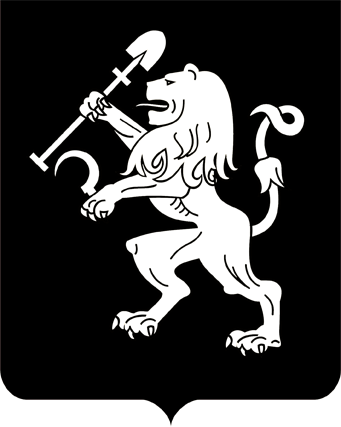 АДМИНИСТРАЦИЯ ГОРОДА КРАСНОЯРСКАРАСПОРЯЖЕНИЕОб итогах городского смотра-конкурса на лучшую организацию работы в области социального партнерства и охраны трудаВо исполнение постановления администрации города от 06.03.2014 № 121 «Об утверждении Положения о проведении городского смотра-конкурса на лучшую организацию работы в области                социального партнерства и охраны труда», в соответствии с решением городской трехсторонней комиссии по регулированию социально-трудовых отношений от 20.04.2016, руководствуясь ст. 41, 58, 59 Устава города Красноярска:1. Утвердить список победителей городского смотра-конкурса              на лучшую организацию работы в области социального партнерства                и охраны труда за 2015 год согласно приложению.2. Департаменту социально-экономического развития администрации города организовать подготовку и проведение награждения Дипломами Главы города победителей городского смотра-конкурса на лучшую организацию работы в области социального партнерства и охраны труда.3. Настоящее распоряжение опубликовать в газете «Городские  новости» и разместить на официальном сайте администрации города.Глава города                                                                          Э.Ш. АкбулатовПриложение к распоряжениюадминистрации городаот _____________ № ________СПИСОКпобедителей городского смотра-конкурса на лучшую организацию работы в области социального партнерства и охраны труда за 2015 годВ номинации «Больницы»:1-е место – КГБУЗ «Краевая клиническая больница»;2-е место – КГБУЗ «Красноярская краевая больница № 2»;3-е место – КГБУЗ «Красноярская станция скорой медицинской помощи».В номинации «Поликлиники»:1-е место – КГБУЗ «Красноярская городская поликлиника № 7»;2-е место – КГАУЗ «Красноярская городская стоматологическая поликлиника № 2».В номинации «Учреждения высшего профессионального образования»:1-е место – ФГБОУ ВО «Сибирский государственный аэрокосмический университет имени академика М.Ф. Решетнева»; 2-е место – Красноярский институт железнодорожного транспорта – филиал ФГБОУ ВО «Иркутский государственный университет путей сообщения».В номинации «Учреждения среднего профессионального образования»:1-е место – КГАПОУ «Многофункциональный центр профессиональных квалификаций в области сервиса и гостеприимства»;2-е место – КГБПОУ «Красноярский базовый медицинский колледж имени В.М. Крутовского».В номинации «Учреждения среднего образования»:1-е место – МАОУ «Гимназия № 2»;2-е место – МБОУ «Средняя школа № 64»;3-е место – МБОУ «Средняя школа № 12».В номинации «Учреждения дошкольного образования»:1-е место – МБДОУ «Детский сад № 276 комбинированного          вида»;2-е место – МБДОУ «Детский сад № 270 общеразвивающего вида с приоритетным осуществлением деятельности по познавательно-рече-вому направлению развития детей»;МБДОУ «Детский сад № 272 общеразвивающего вида с приоритетным осуществлением деятельности по познавательно-речевому направлению развития детей»;3-е место – МБДОУ «Детский сад № 314 общеразвивающего вида с приоритетным осуществлением деятельности по физическому направлению развития детей».В номинации «Промышленность»:1-е место – ОАО «Красноярский завод цветных металлов имени  В.Н. Гулидова»;2-е место – АО «Центральное конструкторское бюро «Геофизика»;3-е место – ООО  «Русская инжиниринговая компания» (филиал          в ООО «Рус-инжиниринг» в г. Красноярске).В номинации «Энергетика»:1-е место – Филиал «Красноярская ТЭЦ-2» АО «Енисейская территориальная генерирующая компания (ТГК-13)»;2-е место – АО «Красноярская ТЭЦ-1»; 3-е место – ПАО «Красноярскэнергосбыт».В номинации «Строительство»:1-е место – ЗАО «Фирма «Культбытстрой»;2-е место – ОАО «Восточная Сибирь». В номинации «Транспорт»:1-е место – ОАО «В-Сибпромтранс»;2-е место – Красноярская дистанция гражданских сооружений – структурное подразделение Красноярской дирекции по эксплуатации зданий и сооружений – структурного подразделения Красноярской          железной дороги – филиала ОАО «Российские железные дороги»;3-е место – Государственное предприятие Красноярского края «Дорожно-эксплуатационная организация». В номинации «Жилищно-коммунальное хозяйство»:1-е место – МП г. Красноярска «Дорожное ремонтно-строитель-ное предприятие Ленинского района»;2-е место –  МП г. Красноярска «Управление зеленого строительства».В номинации «Торговля»:1-е место – ООО «Бирюса-ИМТЕХ»;  2-е место – ИП Лосюкова Людмила Викторовна.В номинации «Прочие виды производственной деятельности»:1-е место – ФГУП «Красноярское протезно-ортопедическое предприятие» Министерства труда и социальной защиты Российской Федерации.В номинации «Прочие виды непроизводственной деятель-ности»:1-е место – ФГКУ Комбинат «Сибирский» Управления Росрезерва по Сибирскому федеральному округу;2-е место – ФГКУ Комбинат «Ермак» Управления Росрезерва             по Сибирскому федеральному округу.23.05.2016№ 142-р